Publicado en majadahonda el 12/06/2017 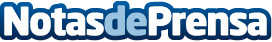 La ciberseguridad, entre los empleos más demandados del futuroMédicos con conocimientos en bioimpresión 3D, hackers y operadores de vehículos de control remoto son otras de las profesiones que también tendrán mucho auge gracias a los nuevos avances tecnológicos, según Always OnDatos de contacto:Marta Ciruelosexperta en Ciberseguridad910 210150Nota de prensa publicada en: https://www.notasdeprensa.es/la-ciberseguridad-entre-los-empleos-mas Categorias: Nacional E-Commerce http://www.notasdeprensa.es